FOR IMMEDIATE RELEASE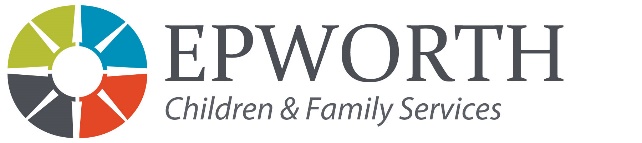 Media Contact: Carolyn Choc, Chief Design & Development OfficerEpworth Children & Family Services110 N. Elm Ave.St. Louis, MO  63119 314.918.3321cchoc@epworth.orgKey Community Leaders Join Epworth’s Board of DirectorsST. LOUIS, MO, February 2018 – Epworth Children & Family Services is pleased to announce the appointment of two key community leaders to its Board of Directors.Joining Epworth’s Board are Emily Pitts, Principal, Inclusion/Diversity at Edward Jones and Eric M. Madkins, VP, Midwest Community Affairs Manager at Regions Bank.  “We are extremely pleased to have such tremendous leaders join our team as we remain focused on enhancing both client and community impacts,” said Michelle D. Tucker, President & CEO.   Emily Pitts leads Edward Jones’ comprehensive inclusion and diversity initiative, which creates and sustains a work environment that attracts, welcomes, supports and develops a diverse team of outstanding associates and energizes members to achieve their full potential.  Eric M. Madkins is responsible for Regions’ community affairs and CRA initiatives in Iowa, Illinois, Western Kentucky, and Missouri.  Madkins’ role involves developing partnerships with business groups both internally and externally to assist in successfully identifying CRA lending opportunities, investment, and services.  For more information about Epworth Children & Family Services call 314.961.5718 or visit www.Epworth.org. About Epworth Children & Family Services: Headquartered in St. Louis, MO, Epworth Children & Family Services is a multi-service nonprofit agency that helps children, youth and families move toward self-sufficiency. Epworth offers foster care services, emergency youth shelter, residential treatment, in-home family therapy, transitional housing, psychological evaluation, prevention services and a 24-hour help line. 